HUBUNGAN DURASI PENGGUNAAN GADGET DENGAN KETAJAMAN PENGLIHATAN PADA SISWASEKOLAH DASAR DI SDN KREMBUNG 1SKRIPSIUntuk memperoleh gelar Sarjana Keperawatan (S.Kep.) Program Studi S1 Ilmu KeperawatanSekolah Tinggi Ilmu Kesehatan Majapahit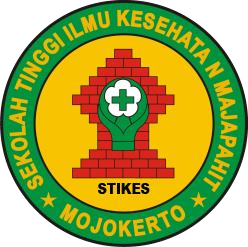 INDAH KUSTANTRI 2124201030PROGRAM STUDI S1 ILMU KEPERAWATAN SEKOLAH TINGGI ILMU KESEHATAN MAJAPAHIT MOJOKERTO2023i